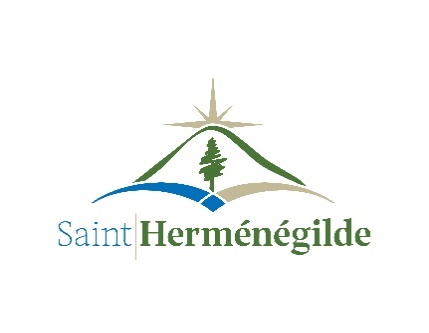 AVIS PUBLIC ADRESSÉ AUX PERSONNES HABILES À VOTER AYANT LE DROIT D’ÊTRE INSCRITES SUR LA LISTE RÉFÉRENDAIRE DE LA ZONE CONCERNÉE ET DES ZONES CONTIGÜES À CELLE-CI POUR L’APPROBATION DU RÈGLEMENT 330-3 MODIFIANT LE RÈGLEMENT DE ZONAGE ET SES ANNEXES (RÈGLEMENT DISTINCT ZONE CO-5)._______________________________________ Avis public est par les présentes donné par la soussignée, greffière-trésorière de la Municipalité de Saint-Herménégilde, aux personnes habiles à voter ayant le droit d’être inscrites sur la liste référendaire des zones CO-5 et A-1 que :Lors d’une séance du conseil tenue le 14 août 2023, le Conseil de la Municipalité de Saint-Herménégilde a adopté le Règlement no 330-3 modifiant le règlement de zonage no 237-14 et ses annexes (Règlement distinct zone CO-5). L’objet de ce règlement est d’interdire l’usage commercial 7.c. Établissement hôtelier limitatif résidentiel soit la location court terme dans les établissements de résidence principale dans la zone CO-5.Ce projet de règlement contient des dispositions propres à un règlement susceptible d’approbation référendaire. Il contient des dispositions qui s’appliquent particulièrement à la zone CO-5; l’illustration de cette zone et des zones contiguës à celle-ci est jointe au présent avis et peut être consultée au bureau municipal.Les personnes habiles à voter ayant le droit d’être inscrites sur la liste référendaire de la zone concernée et des zones contigües, peuvent demander que le règlement no 330-3 fasse l’objet d’un scrutin référendaire en inscrivant leurs nom, adresse et qualité et en apposant leur signature dans un registre ouvert à cette fin. Zone concernée			Zones contigües CO-5 					A-1Les personnes habiles à voter de la zone concernée ou des zones contigües, démontré au plan ci-joint, voulant faire enregistrer leur nom dans le registre doivent présenter une carte d’identité : carte d’assurance-maladie, permis de conduire, passeport, certificat de statut d’Indien ou carte d’identité des Forces canadiennes. Ce registre sera accessible sans interruption de 9 heures à 19 heures le lundi 25 septembre 2023, au bureau de la Municipalité, situé au 816, rue Principale, à Saint-Herménégilde. Le nombre de demandes requises pour que le règlement numéro 330-3 fasse l’objet d’un scrutin référendaire est de huit (8). Si ce nombre n’est pas atteint, le règlement numéro 330-3 sera réputé approuvé par les personnes habiles à voter. Le résultat de la procédure d’enregistrement sera annoncé à 18 h 45, le 10 octobre 2023 à la salle du Conseil située au centre communautaireLe règlement peut être consulté au bureau de la soussignée, ou sur le site internet de la Municipalité au www.st-hermenegilde.ca, à l’adresse précédemment mentionnée, du lundi au jeudi, 9h00 à 12h, puis de 13h à 16h, et pendant les heures d’enregistrement. CONDITIONS POUR ÊTRE UNE PERSONNE HABILE À VOTER AYANT LE DROIT D’ÊTRE INSCRITE SUR LA LISTE RÉFÉRENDAIRE DE LA ZONE CONCERNÉE ET DES ZONES CONTIGÜES DÉMONTRÉ AU PLAN CI-JOINT. Toute personne qui, le 14 août 2023, n’est frappée d’aucune incapacité de voter prévue à l’article 524 de la Loi sur les élections et les référendums dans les municipalités et remplit les conditions suivantes : - être une personne physique domiciliée dans la zone concernée ou les zones contigües à celle-ci et être domiciliée depuis au moins 6 mois au Québec; et - être majeure et de citoyenneté canadienne et ne pas être en curatelle.Tout propriétaire unique non résident d’un immeuble ou occupant unique non résident d’un établissement d’entreprise de la zone concernée ou des zones contigües à celle-ci, qui n’est frappé d’aucune incapacité de voter et remplit les conditions suivantes : - être propriétaire d’un immeuble ou occupant unique d’un établissement d’entreprise situé dans la zone concernée ou des zones contigües à celle-ci depuis au moins 12 mois ; - dans le cas d’une personne physique, être majeure et de citoyenneté canadienne et ne pas être en curatelle; Tout copropriétaire indivis non résident d’un immeuble ou cooccupant non résident d’un établissement d’entreprise situé dans la zone concernée ou des zones contigües à celle-ci et qui n’est frappé d’aucune incapacité de voter et remplit les conditions suivantes : - être copropriétaire indivis d’un immeuble ou cooccupant d’un établissement d’entreprise situé dans la zone concernée ou des zones contigües à celle-ci, depuis au moins 12 mois; - être désigné, au moyen d’une procuration signée par la majorité des personnes qui sont copropriétaires ou occupants depuis au moins 12 mois, comme celui qui a le droit de signer le registre en leur nom et d’être inscrit sur la liste référendaire de la zone concernée et des zones contigües à celle-ci, le cas échéant. Cette procuration doit avoir été produite avant ou lors de la signature du registre. Personne morale placée dans l’une ou l’autre des situations qui précèdent : - Avoir désigné par résolution, parmi ses membres, administrateurs ou employés, une personne qui, le 14 août 2023 et au moment d’exercer ce droit, est majeure et de citoyenneté canadienne, qui n’est pas en curatelle et n’est frappée d’aucune incapacité de voter prévue par la Loi; - Avoir produit avant ou lors de la signature du registre, la résolution désignant la personne autorisée à signer le registre sur la liste référendaire, le cas échéant. Afin d’obtenir des renseignements permettant de déterminer si vous êtes une personne habile à voter, vous pouvez contacter Louise Saint-Jacques, greffière-adjointe au 819 849-4443 poste 104, du lundi au jeudi entre 9h et 12h et de 13h à 16h.DONNÉ À Saint-Herménégilde, ce 11è jour du mois de septembre 2023.Johanne Le BuisDirectrice générale et greffière-trésorière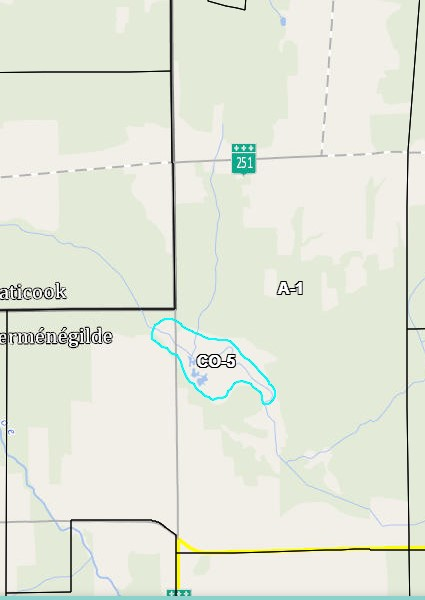 